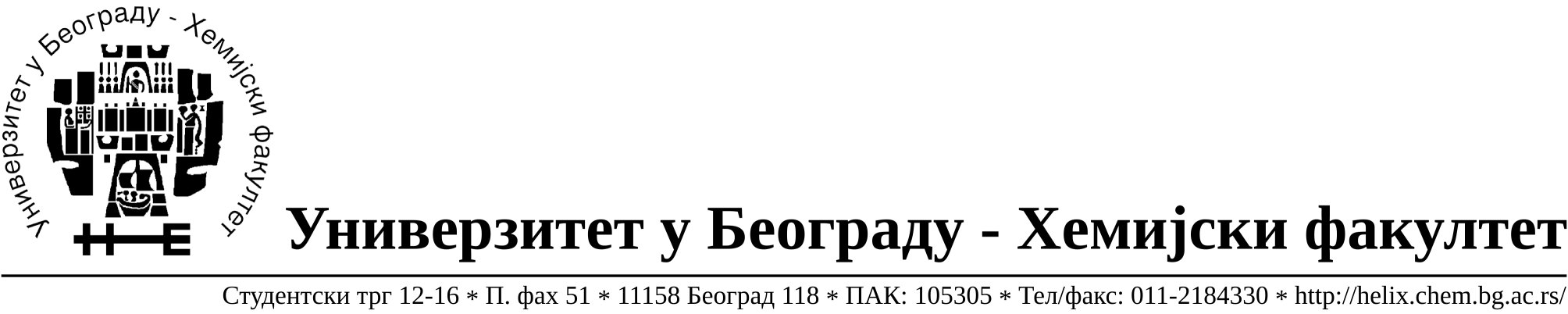 	На основу члана 116. Закона о јавним набавкама („Службени гласник РС“, бр. 124 / 12), Универзитет у Београду – Хемијски факултет објављује:ОБАВЕШТЕЊЕ О ЗАКЉУЧЕНОМ УГОВОРУНазив, адреса и „Интернет“ страница наручиоца: Универзитет у Београду – Хемијски факултет, Београд, Студентски трг 12-16, www.chem.bg.ac.rs.Врста наручиоца: просветаОпис предмета набавке, назив и ознака из општег речника набавке: добра – материјала за образовање (хемикалије) формиране по партијама( 85 партија)  Поступак јавне набавке мале вредности ЈН 22/14.Ознака из општег речника набавке: 24310000- основне неорганске хемикалије24320000- основне органске хемикалијеКритеријум за доделу Уговора;  економски најповољнија понуђена цена.Број примљених понуда:  укупно за све партије 10.Датум доношења Одлуке о додели Уговора: 22.07.2014.Датум закључења Уговора: 04.08.2014.Основни подаци о добављачима, партије за које је уговорена вредност и укупна уговорена вредност: Период важења Уговора:  до краја 2014. године.БрНазив  понуђачаАдреса, ПИБ и Матични бр.Број уговораПартијеУкупно уговорена вредност без ПДВ-а1Uni-chem d.o.o.Страхињића Бана 44Београд, 100052572, 17167677902/813, 23, 26, 27, 28, 32, 62, 66, 72, 73, 75, 79, 81, 82, 83, 85.608.714,242Kefo d.o.o.Звечанска 38Београд, 105046072, 20302216902/22, 5, 8, 9, 11, 19, 20, 22, 25, 29, 31, 35, 36, 37, 38, 41, 45, 57, 67, 74, 76, 78, 80.140.891,413Superlab d.o.o.Милутина Миланковића 25Нови Београд, 101822498, 17051717902/74, 6, 21, 34, 39, 46, 50, 59.10.557,504Alfatrade enterprise d.o.o.Љубе Стојановића 3Београд, 100246604, 07461330902/1173.315,005Proanalytica d.o.o.Булевар уметности 27Нови Београд, 100164032, 17242806902/57, 10, 14, 24, 30, 44, 58, 84..28.815,006RTC d.o.o.Косте Главинића 9Београд, Милица Кангрга10034828107518790902/618, 60, 69, 70, 71.49.920,007Betahem d.o.o.Кнеза Вишеслава 88Београд, Зоран Пантић, 10101777707430957902/23, 15, 16, 33, 40, 42, 48, 49, 52, 53, 54, 55, 56, 61, 63, 64, 65, 68.22.146,308G-2 d.o.o.Цара Душана 268иЗемун, Драгица Грудић10563027820413832902/343, 47, 51, 777.470,00